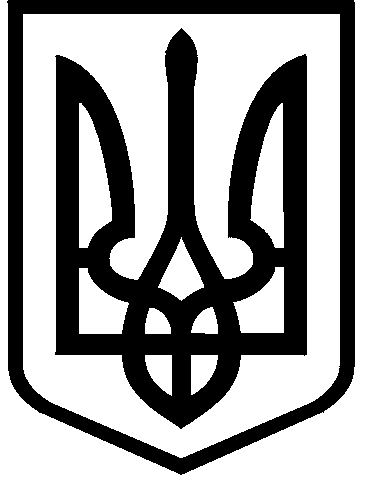 КИЇВСЬКА МІСЬКА РАДАII сесія IX скликанняРІШЕННЯ____________№_______________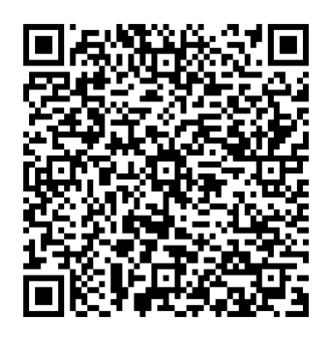 Відповідно до статей 9, 83, 93 Земельного кодексу України, статті 33 Закону України «Про оренду землі», пункту 34 частини першої статті 26 Закону України «Про місцеве самоврядування в Україні» та враховуючи звернення гаражно-будівельного кооперативу «ЛУК’ЯНІВЕЦЬ-2»                                   від 22 червня 2023 року № 581605613, Київська міська радаВИРІШИЛА:Поновити гаражно-будівельному кооперативу «ЛУК’ЯНІВЕЦЬ-2»  на  3 роки договір оренди земельної ділянки від 01 жовтня 2020 року № 3840 для експлуатації та обслуговування гаражів у пров. Делегатському, 11 у Шевченківському районі м. Києва (кадастровий номер 8000000000:91:078:0043; площа 1,3708 га; категорія земель - землі житлової та громадської забудови; код виду цільового призначення – 02.06; справа                          № 581605613).Встановити, що:2.1. Річна орендна плата, передбачена у підпункті 4.2 пункту 4 договору оренди земельної ділянки від 01 жовтня 2020 року № 3840, визначається на рівні мінімальних розмірів згідно з рішенням про бюджет міста Києва на відповідний рік.2.2. Інші умови договору оренди земельної від 01 жовтня 2020 року                         № 3840 підлягають приведенню у відповідність до законодавства України. Гаражно-будівельному кооперативу «ЛУК’ЯНІВЕЦЬ-2» у місячний строк з дати оприлюднення цього рішення надати до Департаменту земельних ресурсів виконавчого органу Київської міської ради (Київської міської державної адміністрації) документи, визначені законодавством України, необхідні для підготовки проєкту договору про укладення договору оренди земельної ділянки від 01 жовтня 2020 року № 3840 на новий строк.Контроль за виконанням цього рішення покласти на постійну комісію Київської міської ради з питань архітектури, містопланування та земельних відносин.ПОДАННЯ:Про поновлення гаражно-будівельному кооперативу «ЛУК’ЯНІВЕЦЬ-2» договору оренди земельної ділянки                 від 01 жовтня 2020 року № 3840Київський міський голова 	Віталій КЛИЧКОЗаступник голови Київської міської державної адміністраціїз питань здійснення самоврядних повноваженьПетро ОЛЕНИЧДиректор Департаменту земельних ресурсів виконавчого органу Київської міської ради(Київської міської державної адміністрації)Валентина ПЕЛИХНачальник юридичного управління Департаменту земельних ресурсіввиконавчого органу Київської міської ради(Київської міської державної адміністрації)Дмитро РАДЗІЄВСЬКИЙПОГОДЖЕНО:Постійна комісія Київської міської радиз питань архітектури, містобудування таземельних відносин Голова	Секретар			Михайло ТЕРЕНТЬЄВЮрій ФЕДОРЕНКОНачальник управління правового забезпечення діяльності Київської міської радиВалентина ПОЛОЖИШНИКПостійна комісія Київської міської радиз питань транспорту, зв'язку та рекламиГолова	Секретар			Олексій ОКОПНИЙОлесь МАЛЯРЕВИЧ